Sunday, January 19, 2014Sunday, January 19, 2014Monday, January 20, 2014Monday, January 20, 2014Tuesday, January 21, 2014Tuesday, January 21, 2014Wednesday, January 22, 2014Wednesday, January 22, 2014Thursday, January 23, 2014Thursday, January 23, 2014Friday, January 24, 2014Friday, January 24, 2014Saturday, January 25, 2014Saturday, January 25, 20146:00AMHandy Manny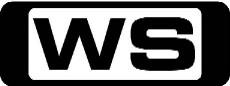 GBig Construction Job - Part 1 Of 2Join Handy Manny, who with the help of his amazing set of talking tools is the town's expert when it comes to repairs. 6:30AMDoc McStuffinsGThe Dark Knight/ Hallie Gets An EarfulDuring a sleepover with all of her toys, Doc discovers that Sir Kirby is afraid of the dark and prescribes a night light to cure him of the 'Dark Willies.' 7:00AMWeekend Sunrise 'CC'Wake up to a better breakfast with Andrew O'Keefe for all the latest news, sport and weather. 10:00AM2014 Australian Open 'CC'Australian Open - PreviewA comprehensive review and preview of all the fun, colour, and on-court action of the Australian Open with analysis from Roger Rasheed. 11:00AM2014 Australian Open 'CC'  *Live*Live: Australian Open - Day 7Live coverage of the Grand Slam of Asia-Pacific, the Australian Open. The world's top tennis players converge on Melbourne Park to vie for the prestigious title and prize pool of $33 million, one of the biggest in world sport. Players include Roger Federer, Sam Stosur, Rafael Nadal, Lleyton Hewitt, Novak Djokovic, and Bernard Tomic. Hosted by Matt White and Hamish McLachlan with commentary from, Jim Courier, Todd Woodbridge, Sam Smith, John Newcombe, Nicole Bradtke, John Fitzgerald, Rennae Stubbs and Allan Stone, with all the colour and news from Rebecca Maddern, Nathan Templeton, Scherri-Lee Biggs, Rachael Finch and Neil Kearney. 6:00PMSeven News 'CC'6:30PM2014 Australian Open 'CC'  *Live*Live: Australian Open - Night 7Coverage continues of the Grand Slam of Asia-Pacific where viewers can expect the biggest names in tennis, the hottest action in years and a comprehensive coverage of the event. Hosted by Johanna Griggs with commentary from Bruce McAvaney and Jim Courier. 12:30AMHarry's Practice (R) 'CC'GJoin Dr Harry Cooper and Dr Katrina Warren for everything you need to know about animals. 1:00AMAuction Squad (R) 'CC'GA faded Federation sleeping beauty gets a one-day wake-up, as Jason's brick-laying dad comes to his son's rescue. 2:00AMHome ShoppingShopping program. 3:00AMNBC Today 'CC'International news and weather including interviews with newsmakers in the world of politics, business, media, entertainment and sport. 4:00AMNBC Meet The Press 'CC'David Gregory interviews newsmakers from around the world. 5:00AMSunrise Extra 'CC'Bringing you the best moments of your mornings with the Sunrise team. 5:30AMSeven Early News 'CC'Natalie Barr and Mark Beretta present the latest news, sport and weather from around Australia and overseas. 6:00AMSunrise 'CC'Wake up to a better breakfast with Samantha Armytage and David Koch for all the latest news, sport and weather. 9:00AM2014 Australian Open 'CC'Australian Open - HighlightsReview all the hot tennis action from last night and yesterday as the best players in the world fight it out for Grand Slam glory.10:30AM2014 Australian Open 'CC'Australian Open - Preview A comprehensive review and preview of all the fun, colour, and on-court action of the Australian Open with analysis from Roger Rasheed.11:00AM2014 Australian Open 'CC'  *Live*Live: Australian Open - Day 8Live coverage of the Grand Slam of Asia-Pacific, the Australian Open. The world's top tennis players converge on Melbourne Park to vie for the prestigious title and a record prize pool of $33 million, one of the biggest in world sport. Players include Roger Federer, Sam Stosur, Rafael Nadal, Lleyton Hewitt,, Novak Djokovic, and Bernard Tomic. Hosted by Matt White and Hamish McLachlan with commentary from, Jim Courier, Todd Woodbridge, Sam Smith, John Newcombe, Nicole Bradtke, John Fitzgerald, Rennae Stubbs and Allan Stone, with all the colour and news from Rebecca Maddern, Nathan Templeton, Scherri-Lee Biggs, Rachael Finch and Neil Kearney.6:00PMSeven News 'CC'6:30PMToday Tonight 'CC'The latest news and current social issue s presented by a team of reporters. Host ed by Helen Kapalos. 7:00PM2014 Australian Open 'CC'  *Live*Live: Australian Open - Night 8Coverage continues of the Grand Slam of Asia-Pacific where viewers can expect the biggest names in tennis, the hottest action in years and a comprehensive coverage of the event. Hosted by Johanna Griggs with commentary from Bruce McAvnaey and Jim Courier.12:30AMHarry's Practice (R) 'CC'GJoin Dr Harry Cooper and Dr Katrina Warren for everything you need to know about animals. 1:00AMHome ShoppingShopping program. 3:30AMSons And Daughters (R) 'CC'GMitch erupts when Andy comes to Woombai and tries to make Amanda see reason.  Liz returns to the Hamilton's.... causing a rift to develop between Gordon and Barbara. 4:00AMNBC Today 'CC'International news and weather including interviews with newsmakers in the world of politics, business, media, entertainment and sport. 5:00AMSunrise Extra 'CC'Bringing you the best moments of your mornings with the Sunrise team. 5:30AMSeven Early News 'CC'Natalie Barr and Mark Beretta present the latest news, sport and weather from around Australia and overseas. 6:00AMSunrise 'CC'Wake up to a better breakfast with Samantha Armytage and David Koch for all the latest news, sport and weather. 9:00AM2014 Australian Open 'CC'Australian Open - HighlightsReview all the hot tennis action from last night and yesterday as the best players in the world fight it out for Grand Slam glory. 10:30AM2014 Australian Open 'CC'Australian Open - PreviewA comprehensive review and preview of all the fun, colour, and on-court action of the Australian Open with analysis from Roger Rasheed.11:00AM2014 Australian Open 'CC'  *Live*Live: Australian Open - Day 9Live coverage of the Grand Slam of Asia-Pacific, the Australian Open. The world's top tennis players converge on Melbourne Park to vie for the prestigious title and a record prize pool of $33 million, one of the biggest in world sport. Players include Roger Federer, Sam Stosur, Rafael Nadal, Lleyton Hewitt,, Novak Djokovic, and Bernard Tomic. Hosted by Matt White and Hamish McLachlan with commentary from, Jim Courier, Todd Woodbridge, Sam Smith, John Newcombe, Nicole Bradtke, John Fitzgerald, Rennae Stubbs and Allan Stone, with all the colour and news from Rebecca Maddern, Nathan Templeton, Scherri-Lee Biggs, Rachael Finch and Neil Kearney.6:00PMSeven News 'CC'6:30PMToday Tonight 'CC'The latest news and current social issue s presented by a team of reporters. Host ed by Helen Kapalos. 7:00PM2014 Australian Open 'CC'  *Live*Live: Australian Open - Night 9Coverage continues of the Grand Slam of Asia-Pacific where viewers can expect the biggest names in tennis, the hottest action in years and a comprehensive coverage of the event. Hosted by Johanna Griggs with commentary from Bruce McAvnaey and Jim Courier.12:30AMHarry's Practice (R) 'CC'GJoin Dr Harry Cooper and Dr Katrina Warren for everything you need to know about animals. 1:00AMHome ShoppingShopping program. 4:00AMNBC Today 'CC'International news and weather including interviews with newsmakers in the world of politics, business, media, entertainment and sport. 5:00AMSunrise Extra 'CC'Bringing you the best moments of your mornings with the Sunrise team. 5:30AMSeven Early News 'CC'Natalie Barr and Mark Beretta present the latest news, sport and weather from around Australia and overseas. 6:00AMSunrise 'CC'Wake up to a better breakfast with Samantha Armytage and David Koch for all the latest news, sport and weather. 9:00AM2014 Australian Open 'CC'Australian Open - HighlightsReview all the hot tennis action from last night and yesterday as the best players in the world fight it out for Grand Slam glory.10:30AM2014 Australian Open 'CC'Australian Open - PreviewA comprehensive review and preview of all the fun, colour, and on-court action of the Australian Open with analysis from Roger Rasheed.11:00AM2014 Australian Open 'CC'  *Live*Live: Australian Open - Day 10Live coverage of the Grand Slam of Asia-Pacific, the Australian Open. The world's top tennis players converge on Melbourne Park to vie for the prestigious title and a record prize pool of $33 million, one of the biggest in world sport. Players include Roger Federer, Sam Stosur, Rafael Nadal, Lleyton Hewitt,, Novak Djokovic, and Bernard Tomic. Hosted by Matt White and Hamish McLachlan with commentary from, Jim Courier, Todd Woodbridge, Sam Smith, John Newcombe, Nicole Bradtke, John Fitzgerald, Rennae Stubbs and Allan Stone, with all the colour and news from Rebecca Maddern, Nathan Templeton, Scherri-Lee Biggs, Rachael Finch and Neil Kearney.6:00PMSeven News 'CC'6:30PMToday Tonight 'CC'The latest news and current social issue s presented by a team of reporters. Host ed by Helen Kapalos. 7:00PM2014 Australian Open 'CC'  *Live*Live: Australian Open - Night 10Coverage continues of the Grand Slam of Asia-Pacific where viewers can expect the biggest names in tennis, the hottest action in years and a comprehensive coverage of the event. Hosted by Johanna Griggs with commentary from Bruce McAvnaey and Jim Courier 12:30AMHarry's Practice (R) 'CC'GJoin Dr Harry Cooper and Dr Katrina Warren for everything you need to know about animals. 1:00AMHome ShoppingShopping program. 3:30AMSons And Daughters (R) 'CC'GPatricia uses the fact that Jim is staying with Beryl to further her own ends. Barbara's jealous reaction strengthens Liz's resolve to take Gordon from her. 4:00AMNBC Today 'CC'International news and weather including interviews with newsmakers in the world of politics, business, media, entertainment and sport. 5:00AMSunrise Extra 'CC'Bringing you the best moments of your mornings with the Sunrise team. 5:30AMSeven Early News 'CC'Natalie Barr and Mark Beretta present the latest news, sport and weather from around Australia and overseas. 6:00AMSunrise 'CC'Wake up to a better breakfast with Samantha Armytage and David Koch for all the latest news, sport and weather. 9:00AM2014 Australian Open 'CC'Australian Open - HighlightsReview all the hot tennis action from last night and yesterday as the best players in the world fight it out for Grand Slam glory.10:30AM2014 Australian Open 'CC'Australian Open - Preview A comprehensive review and preview of all the fun, colour, and on-court action of the Australian Open with analysis from Roger Rasheed11:00AM2014 Australian Open 'CC'  *Live*Live: Australian Open - Day 11Live coverage of the Grand Slam of Asia-Pacific, the Australian Open. The world's top tennis players converge on Melbourne Park to vie for the prestigious title and a record prize pool of $33 million, one of the biggest in world sport. Players include Roger Federer, Sam Stosur, Rafael Nadal, Lleyton Hewitt,, Novak Djokovic, and Bernard Tomic. Hosted by Matt White and Hamish McLachlan with commentary from, Jim Courier, Todd Woodbridge, Sam Smith, John Newcombe, Nicole Bradtke, John Fitzgerald, Rennae Stubbs and Allan Stone, with all the colour and news from Rebecca Maddern, Nathan Templeton, Scherri-Lee Biggs, Rachael Finch and Neil Kearney. 6:00PMSeven News 'CC'6:30PMToday Tonight 'CC'The latest news and current social issue s presented by a team of reporters. Host ed by Helen Kapalos. 7:00PM2014 Australian Open 'CC'  *Live*Live: Australian Open - Night 11Coverage continues of the Grand Slam of Asia-Pacific where viewers can expect the biggest names in tennis, the hottest action in years and a comprehensive coverage of the event. Hosted by Johanna Griggs with commentary from Bruce McAvnaey and Jim Courier.12:30AMHarry's Practice (R) 'CC'GJoin Dr Harry Cooper and Dr Katrina Warren for everything you need to know about animals. 1:00AMHome ShoppingShopping program. 4:00AMNBC Today 'CC'International news and weather including interviews with newsmakers in the world of politics, business, media, entertainment and sport. 5:00AMSunrise Extra 'CC'Bringing you the best moments of your mornings with the Sunrise team. 5:30AMSeven Early News 'CC'Natalie Barr and Mark Beretta present the latest news, sport and weather from around Australia and overseas. 6:00AMSunrise 'CC'Wake up to a better breakfast with Samantha Armytage and David Koch for all the latest news, sport and weather. 9:00AMDr Oz 'CC'PGSecrets To Change Your Age: How To Drop A Decade!Get answers to your health questions from Dr Oz and other leading doctors, hospitals, associations and authors. 10:00AMProgram T.B.A. **11:30AMSeven Morning News 'CC'The latest news from around Australia and overseas. Presented by Ann Sanders. 12:00PMThe Midday Movie (R) 'CC' (2007)PG(S,L)Bring It On: In It To Win ItCalifornia high school senior Carson arrives at the all-important Cheer Camp Nationals determined to lead her squad to victory. But tensions with a rival squad from New York threaten to ruin her dream. Starring ASHLEY BENSON, CASSIE SCERBO, NOEL AREIZAGA, JENNIFER TISDALE, KIERSTIN KOPPEL, JANE PARK SMITH, ADAM VERNIER, LISA GLAZE, MICHAEL COPON, TANISHA HARRIS, DINAH SCHIERER, JO BETH LOCKLEAR and ASHLEY TISDALE and JAMAAR BERRIEN.2:00PMProgram T.B.A. **3:00PM2014 Australian Open 'CC'Australian Open - HighlightsReview all the hot tennis action from last night and yesterday as the best players in the world fight it out for Grand Slam glory. 4:00PM2014 Australian Open 'CC'  *Live*Live: Australian Open - Day 12Live coverage of the Grand Slam of Asia-Pacific, the Australian Open. The world's top tennis players converge on Melbourne Park to vie for the prestigious title and a record prize pool of $33 million, one of the biggest in world sport. Players include Roger Federer, Sam Stosur, Rafael Nadal, Lleyton Hewitt,, Novak Djokovic, and Bernard Tomic. Hosted by Matt White and Hamish McLachlan with commentary from, Jim Courier, Todd Woodbridge, Sam Smith, John Newcombe, Nicole Bradtke, John Fitzgerald, Rennae Stubbs and Allan Stone, with all the colour and news from Rebecca Maddern, Nathan Templeton, Scherri-Lee Biggs, Rachael Finch and Neil Kearney. 5:30PMProgram T.B.A. **6:00PMSeven News 'CC'6:30PMToday Tonight 'CC'The latest news and current social issue s presented by a team of reporters. Host ed by Helen Kapalos. 7:00PM2014 Australian Open 'CC'  *Live*Live: Australian Open - Night 12Coverage continues of the Grand Slam of Asia-Pacific where viewers can expect the biggest names in tennis, the hottest action in years and a comprehensive coverage of the event. Hosted by Johanna Griggs with commentary from Bruce McAvnaey and Jim Courier.. 10:30PMFriday Late Movie (R) 'CC' (2008)M(L)Ghost TownBertram Pincus is a man who lacks people skills. When Pincus dies and is then revived after seven minutes, he wakes up to discover he can see ghosts. Starring RICKY GERVAIS, GREG KINNEAR, TEA LEONI, KRISTEN WIIG, MICHAEL-LEON WOOLEY and AASIF MANDVI.12:30AMHarry's Practice (R) 'CC'GJoin Dr Harry Cooper and Dr Katrina Warren for everything you need to know about animals. 1:00AMCelebrity Juice (R) 'CC'MA(N,S,L)Gok Wan, Josie Gibson, Lethal Bizzle And Danny JonesKeith Lemon presents the celebrity panel quiz show. He is joined by team captains Rufus Hound and Fearne Cotton. Tonight's guests include Danny Jones, Josie Gibson, Gok Wan and Leathal Bizzle. 1:45AMAuction Squad (R) 'CC'GThe team hits the road for a first-time makeover in the nation's secret property hotspot, already home to Australia's most expensive house. 3:00AMHome ShoppingShopping program. 4:00AMNBC Today 'CC'International news and weather including interviews with newsmakers in the world of politics, business, media, entertainment and sport. 6:00AMSaturday Disney 'CC'GGreat fun and entertainment including your favourite Disney shows: Kick Buttowski: Suburban Daredevil and Good Luck Charlie. Hosted by CANDICE DIXON, NATHAN MORGAN and TEIGAN NASH. 7:00AMWeekend Sunrise 'CC'10:00AMThe Morning Show - Weekend 'CC'PG12:00PMDr Oz 'CC'PGThe Controversial Pill That Could Prevent Cancer: Should YouGet answers to your health questions from Dr Oz and other leading doctors, hospitals, associations and authors. 1:00PMFormal Wars (R) 'CC'PGUnlike the other parents who have seen this as a chance to challenge their daughters, Tanya and Alex's parents are determined to give their children everything they want - including celebrity dates. Hosted by MELANIE VALLEJO.2:00PMSlideShow (R) 'CC'PGA spontaneous show which sees two teams compete in a series of improvisation games. Tonight's guests include Nadine Garner, Dave Eastgate, Russell Robertson and Steen Raskopoulos. Hosted by GRANT DENYER. 3:00PM2014 Australian Open 'CC'Australian Open - HighlightsReview all the hot tennis action from last night and yesterday as the best players in the world fight it out for Grand Slam glory. 5:00PMNew Zealand On A Plate (R) 'CC'GCanterburyCelebrity Chef and My Kitchen Rules' judge, Peter Evans, teams up with Irish expat and Hermitage Hotel chef Paul Doyle in one of New Zealand's most spectacular locations, Mt Cook in the Southern Alps. The duo learn about deer farming and sample some succulent venison. Next they picnic amid mountain splendour, try artisan cheeses and taste New Zealand wine. 5:30PMHighway Patrol (R) 'CC'PGDrunk & PregnantOfficers at a Booze Bus operation encounter a pregnant woman so drunk she can barely walk getting out from the driver's seat. Elsewhere, speed checks reveal a car doing 130km an hour in a 60km zone. A driver busted doing dounuts does the runner. And two brothers face the wrath of Officer Megan de Winne. 6:00PMSeven News 'CC'6:30PM2014 Australian Open 'CC'  *Live*2014 Australian Open - Night 13 - Woman's Final Pre-ShowLive coverage of the Grand Slam of Asia-Pacific, the Australian Open. 7:30PM2014 Australian Open 'CC'  *Live*Live: Australian Open - Day 14 - Woman's FinalIt’s one of the most open women’s tournaments in years., Stosur, Wozniacki, Williams and a swag of others have all been in the mix at some stage. A final winner will be revealed to take out the first Grand Slam of 2012 and over $2.4 million in prize money.10:30PMWorld's Wildest Police Videos (R) 'CC'M(V)A drug fiend goes on a naked rampage at a daycare center and gets punchy with cops, a fast food worker tries to outwrestle a rifle-wielding robber, and a man steals a forklift and blazes a trail of mayhem through a cemetery! 11:30PMThat '70s Show (R) 'CC'PGEric's PantiesDonna seems unconcerned despite of the fact that Shelly, Eric's lab partner, is continuously hitting on him. Starring TOPHER GRACE, LAURA PREPON, ASHTON KUTCHER, MILA KUNIS, WILMER VALDERRAMA, DANNY MASTERSON, DEBRA JO RUPP, KURTWOOD SMITH, TANYA ROBERTS and DON STARK.12:00AMCelebrity Juice (R) 'CC'MA(S,N)Ronan Keating, Kimberley Walsh and ChipmunkKeith Lemon hosts this hilarious celebrity panel show, where each week his guests will be quizzed on their knowledge of the entertainment industry. Guests include Ronan Keating, Kimberly Walsh and Chipmunk. 12:40AMThe Late Movie (R)M(V)Mexico CityA suspenseful thriller set in Mexico tells the story of a brother and sister who travel to Mexico City and get caught up in the criminal underbelly of a dangerous city. Starring STACY EDWARDS, ROBERT PATRICK, JORGE ROBLES, JOHNNY ZANDER, ROBERTO SOSA, DYLLAN CHRISTOPHER, DANIEL ROEBUCK, MAURA TIERNEY and ALEXANDER GOULD.3:00AMHarry's Practice (R) 'CC'GJoin Dr Harry Cooper and Dr Katrina Warren for everything you need to know about animals. 3:30AMIt Is Written OceaniaPGMayan Prophecy - Finding A Remarkable Future - Ancient Ruins4:00AMHome ShoppingShopping program. 5:00AMDr Oz (R) 'CC'PG(D)Insomnia In America?Today Dr Oz examines the dangerous lengths to which insomniacs will go to get sleep and also discusses sleeping pill addictions which are becoming more and more common. 